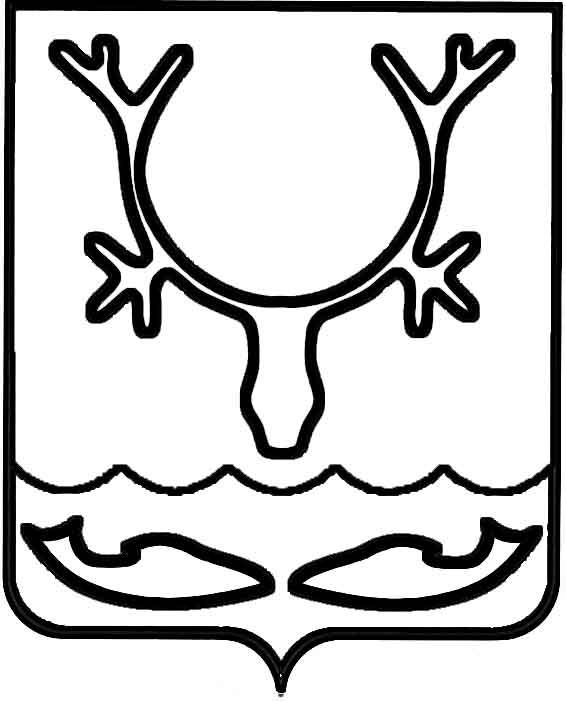 Администрация муниципального образования
"Городской округ "Город Нарьян-Мар"ПОСТАНОВЛЕНИЕО внесении изменений в постановление Администрации муниципального образования "Городской округ "Город Нарьян-Мар"                         от 04.09.2019 № 843 "Об утверждении Порядка предоставления грантов в форме субсидий                   на организацию деятельности территориальных общественных самоуправлений в муниципальном образовании "Городской округ "Город                Нарьян-Мар"В соответствии с частью 4 статьи 78.1 Бюджетного кодекса Российской Федерации, частью 11 статьи 27 Федерального закона от 06.10.2003 № 131-ФЗ
"Об общих принципах организации местного самоуправления в Российской Федерации", пунктом 4 статьи 31 Устава муниципального образования "Городской округ "Город Нарьян-Мар" Администрация муниципального образования "Городской округ "Город Нарьян-Мар" П О С Т А Н О В Л Я Е Т:Внести в постановление Администрации муниципального образования "Городской округ "Город Нарьян-Мар" от 04.09.2019 № 843 "Об утверждении Порядка предоставления грантов в форме субсидий на организацию деятельности территориальных общественных самоуправлений в муниципальном образовании "Городской округ "Город Нарьян-Мар" следующие изменения:В подпункте 3 пункта 2.1 Порядка слово "должная" заменить словом "должна".Подпункт 5 пункта 2.1 изложить в следующей редакции:"5) участник конкурса на дату подачи заявки не должен находиться в процессе реорганизации (за исключением реорганизации в форме присоединения
к юридическому лицу, являющемуся участником отбора, другого юридического лица), ликвидации, в отношении них не введена процедура банкротства, деятельность участника отбора не приостановлена в порядке, предусмотренном законодательством Российской Федерации;".1.3.	Подпункт 5 пункта 3.2 признать утратившим силу.1.4.	Подпункт 8 пункта 4.4 изложить в следующей редакции:"8) заявление о согласии на обработку персональных по форме согласно Приложению 9 к настоящему Порядку;".1.5.	Пункт 5.4 изложить в следующей редакции:"5.4. С победителями конкурса в течение 10 (десяти) рабочих дней с даты изготовления протокола конкурсной комиссии заключаются соглашения 
о предоставлении грантов (далее – соглашение) по форме, утвержденной приказом Управления финансов Администрации.".1.6.	Приложение 2 к Порядку изложить в следующей редакции:"Приложение 2к Порядку предоставления грантовв форме субсидий на организациюдеятельности территориальныхобщественных самоуправленийв муниципальном образовании"Городской округ "Город Нарьян-Мар"Главе города Нарьян-Мара__________________________________от ________________________________________________________________,адрес:__________________________________тел. _____________________________ЗАЯВКАна участие в конкурсе на организацию деятельноститерриториальных общественных самоуправлений в муниципальномобразовании "Городской округ "Город Нарьян-Мар"Прошу рассмотреть документы _________________________________________                                              (полное наименование ТОС)для участия в городском конкурсе на предоставление гранта в форме субсидий 
на организацию деятельности территориальных общественных самоуправлений 
на условиях, установленных Порядком предоставления грантов в форме субсидий 
на организацию деятельности территориальных общественных самоуправлений 
в муниципальном образовании "Городской округ "Город Нарьян-Мар".В соответствии с пунктом 4.4. Порядка к заявке прилагаю следующие документы:1)2)3)4)С порядком проведения конкурса ознакомлен и согласен.Полноту и достоверность сведений, указанных в конкурсных материалах, подтверждаю.Уведомлен о том, что участники конкурса, представившие недостоверные данные, не допускаются к участию в городском конкурсе или снимаются с участия 
в конкурсе в процессе его проведения.К заявлению прилагаются документы на _______ листах.________________________ _____________ ______________________________(наименование должности       (подпись)           (фамилия, инициалы)   руководителя ТОС)"___" _________ 20__ г.М.П. (при наличии)".1.7.	Приложение 3 к Порядку изложить в следующей редакции:"Приложение 3к Порядку предоставления грантовв форме субсидий на организациюдеятельности территориальныхобщественных самоуправленийв муниципальном образовании"Городской округ "Город Нарьян-Мар"АНКЕТАна участие в конкурсе на организацию деятельноститерриториальных общественных самоуправлений в муниципальномобразовании "Городской округ "Город Нарьян-Мар"Достоверность информации, представленной в анкете участника конкурса 
на предоставление гранта в форме субсидий на организацию деятельности территориальных общественных самоуправлений, подтверждаю.__________________________   _____________   ______________________________ (наименование должности             (подпись)               (фамилия, инициалы)   руководителя ТОС)"___" ___________________ 20__ г.М.П. (при наличии) ".1.8.	Дополнить Порядок приложением 9 следующего содержания:"Приложение 9к Порядку предоставления грантовв форме субсидий на организациюдеятельности территориальныхобщественных самоуправленийв муниципальном образовании"Городской округ "Город Нарьян-Мар"Главе города Нарьян-Мара__________________________________от _______________________________ _________________________________,адрес:__________________________________тел. _____________________________Заявлениео согласии на обработку персональных данныхЯ, __________________________________________________________, паспорт: серия ______________________________, номер ______________________________, кем выдан ____________________________________________________, дата выдачи "________", адрес регистрации по месту жительства:_________________________ __________________ _______________________________________________________, адрес регистрации по месту пребывания: ____________________________________, настоящим выражаю свое согласие на обработку своих персональных данных (сбор, систематизацию, накопление, хранение, уточнение, использование, распространение (передачу определенному кругу лиц), блокирование, уничтожение), содержащихся 
в документах, представленных в целях подачи заявки на участие в конкурсе 
на организацию деятельности территориальных общественных самоуправлений 
в муниципальном образовании "Городской округ "Город Нарьян-Мар".Перечень персональных данных, на обработку которых дается согласие, включает в себя любую информацию, представляемую в заявлении и в других представляемых документах в указанных выше целях.Согласие действует в течение всего срока принятия решения о предоставлении гранта в форме субсидий на организацию деятельности территориальных общественных самоуправлений, а также в течение трех лет с даты оформления данного решения."____" ___________ 20___ г.            ________________/_______________/                                                                       (подпись)        (Ф.И.О.) ".2.	Настоящее постановление вступает в силу после его официального опубликования.05.04.2021№414Полное наименование ТОССокращенное наименование ТОСОрганизационно-правовая формаДата регистрации (при создании до 1 июля 2002 года)Дата внесения записи о создании в Единый государственный реестр юридических лиц (при создании после 1 июля 2002 года)Основной государственный регистрационный номерИндивидуальный номер налогоплательщика (ИНН)Код по общероссийскому классификатору продукции (ОКПО)Код(ы) и наименование видов деятельности, осуществляемых ТОС 
по общероссийскому классификатору экономической деятельности (ОКВЭД)Код причины постановки на учет (КПП)Номер расчетного счетаНаименование банкаБанковский идентификационный код (БИК)Номер корреспондентского счетаАдрес (место нахождения) постоянно действующего органа ТОСПочтовый адресТелефонСайт в сети ИнтернетАдрес электронной почтыНаименование должности руководителяФамилия, имя, отчество руководителяЧисленность работниковОбщая сумма денежных средств, полученных ТОС в предыдущем году, из них:Взносы учредителей (участников, членов)Гранты и пожертвования юридических лицПожертвования физических лицСредства, предоставленные из федерального бюджета, бюджетов Российской Федерации, местных бюджетовКоличество мероприятий, проведенных в предыдущем году (приложение: пояснительная записка произвольной формы с перечнем проведенных в предыдущем году мероприятий)Количество мероприятий, запланированных в текущем году (приложение: утвержденный план мероприятий на текущий год)Показатели достижения результатов (значение конечного результата), включая показатели в части материальных и нематериальных объектов 
и (или) услуг, планируемых к получению в результате реализации гранта в форме субсидии, которые должны быть конкретными, измеримымиОбщая сумма планируемых расходов Запрашиваемый размер гранта в форме субсидииПредполагаемая сумма софинансирования Глава города Нарьян-Мара О.О. Белак